 Lesmateriaal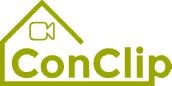 ConClip 1 • Koudebruggen vermijden bij plaatsing van isolatieOver ConClipsConClips zijn korte videoclips (3 tot 4 minuten) over de juiste uitvoering van bouwdetails en installatiedelen in passiefhuizen. ConClips zijn eenvoudig begrijpbare multimediale hulpmiddelen die arbeiders vaardigheden bijleren en kunnen daardoor geïntegreerd worden in beroepsonderwijs en voortgezette opleidingen.Het lesmateriaal is voor docenten en andere experts een basis om de ConClips te gebruiken bij het les geven die uitgebreid kan worden naar hun eigen wensen.ConClips: The making ofElke ConClip belicht een specifiek werkproces.Een arbeider voert het werkproces uit in verschillende stappen op een realistisch 1:1 model van de werkomgeving.Een spreker buiten beeld geeft korte, begrijpbare uitleg bij de werkstappen.Daarnaast verschijnen de belangrijkste werkstappen en termen (sleutelwoorden) als tekst invoegingen.Op het einde worden de belangrijkste stappen en sleutelwoorden herhaald.DidactiekOp de volgende bladzijde vind je extra informative bij de videoclip, onderverdeeld in de volgende categorieën:Het werkproces zoals getoond in de video is onderverdeeld in een opeenvolging van begrijpbare stappenDe stappen worden op 3 niveaus toegelicht:Wat wordt er gedaan?Hoe wordt het gedaan?Waarom wordt het gedaan?Een aantal sleutelwoorden die relevant zijn voor het werkproces worden geïntroduceerd en gedefinieerd.Voeg gerust inhoud toe die relevant is voor jouw lessen – bv. trefwoorden om iets uit te leggen (Waarom moet iets op een bepaalde manier uitgevoerd worden?) of sleutelwoorden en hun definitie.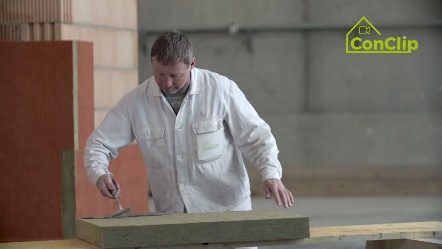 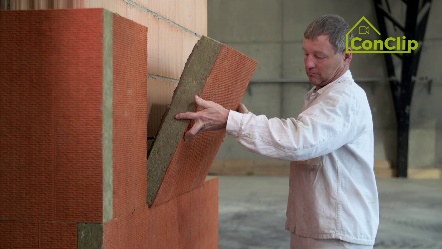 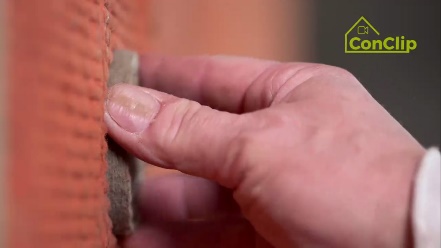 werkproces stappenwerkproces stappenwerkproces stappenWat wordt er gedaanhoe wordt het gedaan?waarom wordt het gedaan?Thermische isolatie plaatsen:Thermische isolatie plaatsen:Thermische isolatie plaatsen:Oppervlak isolatieplaat met mortel bedekkenMinimum 40% van het oppervlak bedekt met mortelOppervlak isolatieplaat met mortel bedekkenEen continue streng mortel, ong. 3 centimeter hoogOppervlak isolatieplaat met mortel bedekken3 dragende dotten in het middenIsolatieplaat tegen de muur bevestigenPropere en gesloten nadenKoudebruggen worden hierdoor vermedenIsolatieplaat tegen de muur bevestigenTeveel aan mortel onmiddellijk verwijderenEen keer de mortel droog, is het moeilijk aaneengesloten naden te bekomenIsolatieplaat tegen de muur bevestigenDe isolatieplaten moeten per rij verspringenGeschrankte naden vermijden het loskomen van de gevelGaten boren voor de pluggenDe juiste boor gebruiken:klopboor voor betonboor voor metselwerkGaten boren voor de pluggenEen stukje kleefband op de boor duidt de juiste boordiepte aanGaten boren voor de pluggenBoorgaten in W-vorm uitvoerenDe W-vorm zorgt voor een geode verankering van de platenPluggen plaatsenDe pluggen worden tot op de juiste diepte aangebrachte met een special daartoe bestemde boorkop.Gaten van de pluggen in de isolatieplaten afsluiten met isolatieschijvenIsolatieschijven van de juiste diameter worden in de boorgaten aangebracht, gelijk met de voorzijde van de isolatieplatenDoor de isolatieschijven worden koudebruggen veroorzaakt door de pluggen vermedenThermische isolatie plaatsen: sleutelwoordenThermische isolatie plaatsen: sleutelwoordenKoudebrugWarmte stroomt door de gebouwschil van warm (binnen) naar koud (buiten). Door het gebouw te isoleren houden we deze warmtestroom voor een groot deel tegen. Waar de isolatieschil echter doorbroken wordt door een slecht isolerend materiaal (bv. metaal, mortel, baksteen, beton) krijgen we een koudebrug.Deze koudebruggen zorgen niet alleen voor extra warmteverlies, maar veroorzaken mogelijks ook condensatie- en schimmelproblemen.